Nama        :NPM         :No Daftar :UJIAN KOMPREHENSIF		Bandar Lampung, …….,2019		Penerima				M. Iqbal Fasa, S.E.I, M.E.I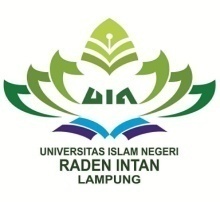 KEMENTERIAN AGAMAUNIVERSITAS ISLAM NEGERI RADEN INTAN LAMPUNGFAKULTAS EKONOMI DAN BISNIS ISLAMPRODI EKONOMI SYARIAHAlamat     :  Jl. Let. Kol. Hi. Endro Suratmin  Sukarame  I  Telp.  (0721)  703289  Bandar  Lampung  35131Alamat     :  Jl. Let. Kol. Hi. Endro Suratmin  Sukarame  I  Telp.  (0721)  703289  Bandar  Lampung  35131NoBERKASKET1Fotokopi KTM (Menunjukan KTM Asli)2Fotokopi Kwitansi SPP Semester Berjalan (Menunjukan SPP Asli) 3Telah Lulus Semua Mata Kuliah (Lampirkan Transkrip Legalisir)4Map Amplop Cokelat Kecil (1 Buah)5Mengisi Buku Pendaftaran 